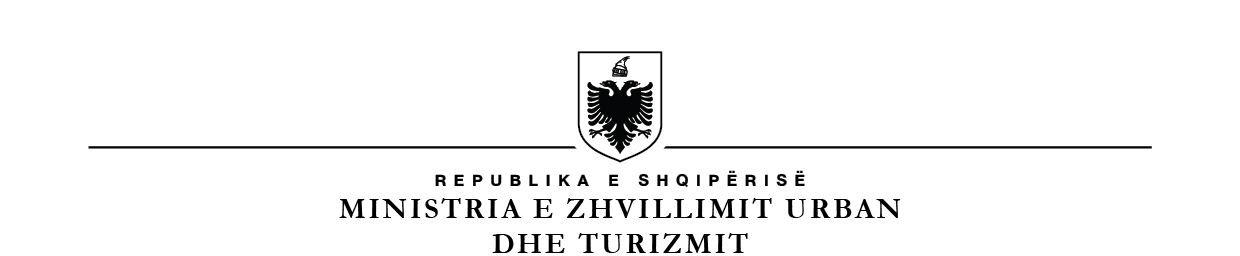 MINISTRIA E ARSIMIT DHE SPORTITDREJTORIA E PËRGJITHSHME E ARSIMIT PARAUNIVERSITARNr._____ prot.                                                                                    Tiranë, më ___.___.202LISTË VERIFIKIMipËrUdhëzimin nr 21, datë 08.08.2014  “Për regjistrimin në institucionet parashkollorë të fëmijëve rom”. Subjekti:_____________________________________ Nr. NIPT ______________________Adresa: ______________________________________________________________________Administratori: _______________________________________________________________Drejtori i shkollës: ____________________________________________________________Tel/Cel: _________________________ Fax: ________________ E-mail: _________________Lloji Aktivitetit: __(Kopsht/AB/AML)_____________________________________________Arsyeja e inspektimit: Inspektim i Programuar           Ri-Inspektim                  Inspektim i Posaçëm  Në zbatim të Udhëzimin nr. 21, datë 08.08.2014  “Për regjistrimin në institucionet parashkollorë të fëmijëve rom”. GRUPI I INSPEKTIMIT                                                        DREJTORI I SHKOLLËS1.2.Nr.Baza LigjorePyetje VlerësimiVlerësimiVlerësimiKomenteNr.Baza LigjorePyetje PoJoNAKomenteGërmën a, pika 1, Kreu I, Udhëzimin nr. 21, datë 08.08.2014  A kanë hartuar Drejtoritë Arsimore Rajonale dhe Zyrat Arsimore, plan veprimi për rritjen e ndjekjes së kopshtit dhe integrimin e fëmijëve romë në kopshte? Gërmën a, pika 1, Kreu I, Udhëzimin nr. 21, datë 08.08.2014  A përmban plani i veprimit i DAR/ZA objektiva të matshëm?Gërmën a, pika 1, Kreu I, Udhëzimin nr. 21, datë 08.08.2014  A përmban plani i veprimit i DAR/ZA statistikat e komunitetit rom, të dhënat për fëmijët romë 3-6 vjeç? Gërma a, pika 1, Kreu I, Udhëzimin nr. 21, datë 08.08.2014  A përmban plani i veprimit i DAR/ZA tregues progresi?Gërma b, pika 1, Kreu I, Udhëzimin nr. 21, datë 08.08.2014  A kanë raportuar DAR/ZA në Drejtoritë e Arsimit Parauniversitar në MAS, treguesit e progresit në fund të muajve tetor, janar dhe qershor?Gërma c, pika 1, Kreu I, Udhëzimin nr. 21, datë 08.08.2014  A kanë bashkëpunuar DAR/ZA me njësitë bazë të qeverisjes vendore për rastet kur prindi nuk e ka certifikatën e lindjes së fëmijës apo vërtetimin e vaksinimeve të tij?Gërma d, pika 1, Kreu I, Udhëzimin nr. 21, datë 08.08.2014  A kanë monitoruar DAR/ZA rastet e kopshteve dhe shkollave që nuk kanë të regjistruar fëmijë romë në kopsht, edhe pse këta fëmijë banojnë në zonat në juridiksion të atyre kopshteve e shkollave?Gërma e, pika 1, Kreu I, Udhëzimin nr. 21, datë 08.08.2014  A kanë monitoruar DAR/ZA punën e kopshteve e shkollave që kanë në varësi kopshte për integrimin e fëmijëve romë?Gërma f, pika 1, Kreu I, Udhëzimin nr. 21, datë 08.08.2014  A kanë siguruar DAR/ZA përkujdesje të posaçme të psikologut/punonjësit social për fëmijët romë që ndjekin kopshtin?Gërma g, pika 1, Kreu I, Udhëzimin nr. 21, datë 08.08.2014  A kanë parë DAR/ZA me përparësi sigurimin e transportit për fëmijët romë të moshës parashkollore?Gërma a, pika 2, Kreu I, Udhëzimin nr. 21, datë 08.08.2014  A kanë regjistruar drejtuesit e kopshteve dhe drejtuesit e shkollave që kanë në varësi kopshte, me përparësi fëmijët e komunitetit rom në kopshte, sidomos në zonat e banuara nga popullsi rome? Gërma a, pika 2, Kreu I, Udhëzimin nr. 21, datë 08.08.2014  A u është dhënë përparësi fëmijëve të komunitetit rom, në rastet kur kopshti nuk ka kapacitet për të përmbushur nevojat e bashkësisë përreth tij?Gërma b, pika 2, Kreu I, Udhëzimin nr. 21, datë 08.08.2014  A kanë bashkëpunuar drejtuesit e kopshteve dhe drejtuesit e shkollave që kanë në varësi kopshte, në Tiranë, me njësitë bazë të qeverisjes vendore për të mundësuar që fëmijët romë të përjashtohen nga pagesa e depozitës së garancisë?Gërma b, pika 2, Kreu I, Udhëzimin nr. 21, datë 08.08.2014  A kanë bashkëpunuar drejtuesit e kopshteve dhe drejtuesit e shkollave që kanë në varësi kopshte, në të gjithë vendin, me njësitë bazë të qeverisjes vendore për të mundësuar që fëmijët romë, të përjashtohen nga pagesat e bordeve të prindërve?Gërma c, pika 2, Kreu I, Udhëzimin nr. 21, datë 08.08.2014  A kanë krijuar drejtuesit e kopshteve dhe drejtuesit e shkollave që kanë në varësi kopshte, atmosferë mikpritëse në kopshte për fëmijët romë dhe për prindërit e tyre gjatë procesit të regjistrimit dhe gjatë gjithë kohës që fëmijët romë do të ndjekin kopshtin?Gërma d, pika 2, Kreu I, Udhëzimin nr. 21, datë 08.08.2014  A kanë aktivizuar drejtuesit e kopshteve dhe drejtuesit e shkollave që kanë në varësi kopshte, edukatoret dhe stafin lehtësues të kopshteve për sensibilizimin dhe edukimin e prindërve të fëmijëve romë mbi rëndësinë e parashkollorit dhe çështje të tjera, si: shëndeti, ushqimi, higjiena etj.?